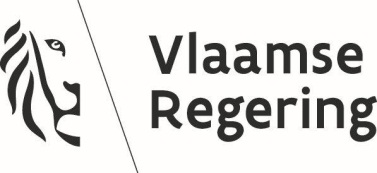 Nacrt Uredbe o izmjeni Uredbe od 27. ožujka 2009. o radijskom emitiranju i televiziji u pogledu promicanja audiovizualnog sektora financijskim doprinosima za produkciju audiovizualnih djelaNa prijedlog flamanskog ministra u Bruxellesu za mlade, medije i borbu protiv siromaštva, nakon rasprave,FLAMANSKA VLADA OVIME UTVRĐUJE SLJEDEĆE:Flamanski ministar u Bruxellesu za mlade, medije i borbu protiv siromaštva odgovoran je, u ime flamanske vlade, za podnošenje flamanskom parlamentu nacrta uredbe koja glasi kako slijedi: Poglavlje 1. Preliminarne odredbeČlanak 1. Ovom se Uredbom regulira pitanje zajednice.Poglavlje 2. Izmjene Uredbe od 27. ožujka 2009. o radijskom emitiranju i televiziji Članak 2. Članak 2. Uredbe od 27. ožujka 2009. o radijskom emitiranju i televiziji, kako je zadnje izmijenjena Uredbom od 2. srpnja 2021., donosi sljedeće izmjene:1.° točka 49.° zamjenjuje se sljedećim:„49.° neovisni producent: jedan od sljedećih producenata:producent koji ispunjava sve sljedeće uvjete:1)	pravna osobnost producenta razlikuje se od pravne osobnosti televizijske kuće;2)	producent nije povezan, kako je navedeno u članku 1.20. Zakonika o trgovačkim društvima i udruženjima, s televizijskom kućom;3)	producent ne posjeduje, izravno ili neizravno, više od 25 % glasačkih prava ili prava vlasništva televizijske kuće;4)	televizijska kuća, izravno ili neizravno, posjeduje najviše 25 % glasačkih prava ili prava vlasništva producenta;5)	najviše 25 % glasačkih prava ili prava vlasništva producenta posjeduje, izravno ili neizravno, trgovačko društvo koje, izravno ili neizravno, posjeduje više od 25 % glasačkih prava ili prava vlasništva televizijske kuće;(b)	producent koji nije neovisan u skladu s točkom (a) podtočkom 2., 3., 4. ili 5., ali ispunjava bilo koji od sljedećih uvjeta:podaci iz posljednja tri odobrena godišnja financijska izvješća pokazuju da je producent ostvario prosječni godišnji promet od audiovizualnih djela, od čega su manje od 25 % ostvarile, izravno ili neizravno, televizijske kuće o kojima taj producent ovisi. Za producenta koji još nema tri odobrena godišnja financijska izvješća prosječni godišnji promet procjenjuje se na temelju procjene u dobroj vjeri;televizijska kuća o kojoj producent ovisi ima samo ograničeni dokazani prosječni godišnji promet, kako je dokazano podacima iz posljednja tri odobrena godišnja financijska izvješća, tj. najviše 10 milijuna EUR. Navedeni prihod, bez PDV-a, smatra se stečenim u kontekstu: (i)	plaćanja od strane potrošača;(ii)	sporazuma između trgovačkih društava (B2B) koji se odnose na iskorištavanje i/ili distribuciju audiovizualnog sadržaja;(iii)	valorizacije podataka;(iv)	audiovizualne komercijalne komunikacije.”;Za televizijsku kuću koja još nema tri odobrena godišnja financijska izvješća prosječni godišnji promet procjenjuje se na temelju procjene u dobroj vjeri.2.° dodaje se točka 45.°/2. sa sljedećim tekstom:„45.°/2. Flamanski audiovizualni fond: Vlaams Audiovisueel Fonds vzw, uspostavljen Uredbom od 13. travnja 1999. o ovlašćivanju flamanske vlade da pristupi i sudjeluje u osnivanju neprofitnog Flamanskog audiovizualnog fonda.”3.° dodaje se točka 54. sa sljedećim tekstom:„54.° audiovizualno djelo: animacija, dokumentarni ili igrani film ili animacija, dokumentarna ili igrana serija.” Članak 3. U članku 155. stavku 1. iste Uredbe riječi „producenti neovisni o televizijskim kućama” zamjenjuju se izrazom „od strane neovisnih producenata ili producenata koji nisu neovisni producenti kako je navedeno u članku 2. točki 49.°, ali koji su u smislu članka 2. točke 49.° podtočke (a) neovisni o televizijskoj kući koja emitira produkciju”;Članak 4. U članak 157. iste Uredbe, zamijenjene Uredbom od 29. lipnja 2018. i izmijenjene Uredbom od 22. ožujka 2019., unose se sljedeće izmjene:1.° U stavku 1. podstavku 1. riječi „nelinearnih televizijskih kuća” zamjenjuju se riječima „televizijske kuće koje pružaju nelinearne televizijske usluge”.2.° U stavku 1. podstavak 2. zamjenjuje se sljedećim:„Obveze iz podstavka 1. ne primjenjuju se na televizijske kuće koje pružaju nelinearne televizijske usluge i koje ispunjavaju barem jedan od sljedećih uvjeta:riječ je o mikropoduzeću;ponudom nelinearne televizijske usluge imaju doseg manji od 0,5 % svih stanovnika nizozemskog govornog područja.”;3.° između podstavaka 2. i 3. umeće se podstavak koji glasi:„Flamanska vlada utvrđuje detaljne uvjete i načine za izuzeća od podstavka 2.”;4.° Stavak 2. briše se;5.° U stavku 3. izraz „stavci 1. i 2.” zamjenjuje se izrazom „stavak 1.”;6.° Stavak 4. briše se;7.° U novom stavku 2. riječi „nelinearne televizijske kuće” zamjenjuju se sljedećim: „televizijske kuće koje pružaju nelinearne televizijske usluge”.Članak 5. U dijelu IV. iste Uredbe, kako je zadnje izmijenjena Uredbom od 2. srpnja 2021., glava 1./1., koja se sastoji od članka 184./1., stavlja se izvan snage. Članak 6. U istu Uredbu, kako je zadnje izmijenjena Uredbom od 12. veljače 2021., umeće se dio IV./1. koji glasi kako slijedi: „Dio IV./1. Promicanje audiovizualnog sektora sudjelovanjem u produkciji audiovizualnih djela”.Članak 7. U istu Uredbu, kako je izmijenjena Uredbom od 12. veljače 2021., u dio IV./1., umetnut člankom 6., umeće se glava I. koja glasi kako slijedi:„Glava I. Područje primjene”.Članak 8. U istu Uredbu, kako je zadnje izmijenjena Uredbom od 12. veljače 2021., u glavu I., umetnutu člankom 7., umeće se članak 188./1. koji glasi kako slijedi:„Članak 188./1. Stavak 1. Sljedeći ulagatelji svake godine sudjeluju u produkciji audiovizualnih djela u obliku izravnog financijskog doprinosa za produkciju audiovizualnih djela ili u obliku jednakovrijednog financijskog doprinosa Flamanskom audiovizualnom fondu:distributeri usluga koji stavljaju na raspolaganje javnosti jednu ili više linearnih ili nelinearnih usluga emitiranja jedne ili više televizijskih kuća koje su u nadležnosti Flamanske zajednice;privatne televizijske kuće, uključujući privatne televizijske kuće s poslovnim nastanom u državi članici Europske unije ili izvan Europskog gospodarskog prostora, ili koje se nalaze u Belgiji i nisu u nadležnosti Flamanske zajednice, a koje pružaju nelinearne televizijske usluge usmjerene na nizozemsko govorno područje; pružatelji usluga videoplatformi, uključujući pružatelje usluga videoplatformi s poslovnim nastanom u državi članici Europske unije ili Europskog gospodarskog prostora, ili koji se nalaze u Belgiji i nisu u nadležnosti Flamanske zajednice, a koji pružaju usluge videoplatformi usmjerene na nizozemsko govorno područje.Stavak 2. Izravni financijski doprinos za produkciju audiovizualnih djela iz stavka 1. može biti u sljedećim oblicima:doprinos produkcijskim projektima koji se podnose flamanskom regulatornom tijelu za medije u svrhu ocjenjivanja njihove prihvatljivosti i priznavanja;doprinos za stjecanje prava emitiranja za nizozemsko govorno područje za produkcijski projekt kako je navedeno u stavku 2. podstavku 1. točki 1.°. Flamanski audiovizualni fond osigurava iznos jednak financijskom doprinosu Flamanskom audiovizualnom fondu, kako je navedeno u stavku 1., u skladu sa sporazumima o upravljanju između Flamanske zajednice i Flamanskog audiovizualnog fonda koji se odnose na VAF/Mediafonds i VAF/Filmfonds.Stavak 3. Flamanska vlada utvrđuje:detaljne načine za utvrđivanje kriterija, uvjeta i postupaka za podnošenje produkcijskih projekata iz stavka 2. podstavka 1. točke 1.°;uvjete i načine uzimanja u obzir doprinosa za stjecanje prava emitiranja kako je navedeno u stavku 2. podstavku 1. točki 2.°; uvjete i načine koji se odnose na ocjenu prihvatljivosti, priznavanje i praćenje produkcijskih projekata i doprinosa za stjecanje prava emitiranja iz stavka 2. podstavka 1.;4.° detaljne načine u pogledu postupka za jednakovrijedan financijski doprinos Flamanskom audiovizualnom fondu iz stavka 2. podstavka 2.Stavak 4. Ulagatelji koji, u skladu sa stavkom 2., flamanskom regulatornom tijelu za medije nisu predali dovoljno financijskih doprinosa za produkcijske projekte ili koji nisu u mogućnosti predati dostatne financijske doprinose za produkcijske projekte zbog odluke flamanskog regulatornog tijela za medije kojom jedan ili više produkcijskih projekata nisu prihvatljivi ili nisu priznati, obvezni su predati financijski doprinos Flamanskom audiovizualnom fondu za puni iznos naveden u glavi III., uz odbitak već podnesenih doprinosa za već predane i priznate produkcijske projekte.Stavak 5. Obvezni financijski doprinos za produkciju audiovizualnih djela iz stavka 1. ne primjenjuje se na:privatne televizijske kuće koje pružaju nelinearne televizijske usluge i ispunjavaju barem jedan od sljedećih uvjeta:riječ je o mikropoduzeću;svojom ponudom nelinearnih televizijskih usluga imaju doseg manji od 0,5 % svih stanovnika nizozemskog govornog područja;pružaju manje od 10 audiovizualnih djela godišnje;njihova se ponuda uglavnom sastoji od programa koji se temelje na pravima emitiranje videa na zahtjev (Broadcaster Video-On-Demand).distributere usluga i pružatelje usluga videoplatformi koji su mikropoduzeća.	Flamanska vlada određuje daljnje uvjete i načine za izuzeća od doprinosa, uključujući daljnje tumačenje pojma „audiovizualna djela” navedenog u podstavku 1. Stavak 6. Financijski doprinos za produkciju radi ispunjavanja druge pravne ili regulatorne obveze ili koji podrazumijeva drugu zakonsku ili regulatornu prednost ne može se predati u kontekstu obveze doprinosa iz stavka 1.”Članak 9. U istu Uredbu, kako je zadnje izmijenjena Uredbom od 12. veljače 2021., u dio IV./1., umetnut člankom 6., umeće se glava II. koja glasi kako slijedi:„Glava II. Opće odredbe”.Članak 10. U istu Odluku, koja je zadnje izmijenjena Odlukom od 12. veljače 2021., u glavu II., umetnutu člankom 9., umeće se članak 188./2. koji glasi kako slijedi:„Članak 188./2. Svaki ulagatelj naveden u članku 188./1. stavku 1. dostavlja flamanskom regulatornom tijelu za medije, Flamanskom audiovizualnom fondu, flamanskom ministru nadležnom za medije i, ako je primjenjivo, flamanskom ministru nadležnom za kulturu sljedeće informacije i popratne dokumente svake godine prije 15. veljače:odabrani oblik sudjelovanja u produkciji audiovizualnih djela iz članka 188./1. stavka 1.;iznos financijskog doprinosa iz glave III. i, prema potrebi, popratne dokumente kojima se dokazuje navedeni iznos;ako je primjenjivo, dokaz primjenjivosti jedne od osnova za isključenje iz članka 188./1. stavka 5. Popratni dokumenti o uvjetima iz članka 188./1. stavka 5. podstavka 1. točaka 1.° i 2.° koji se odnose na informacije iz druge godine koja prethodi godini sudjelovanja u produkciji audiovizualnih djela, iz članka 188./1. stavka 1.Ako informacije ili popratni dokumenti iz podstavka 1. točaka 1.°, 2.° i 3.° nisu dostavljeni na vrijeme, smatra se da je ulagatelj odlučio sudjelovati u produkciji audiovizualnih djela s pomoću jednakovrijednog financijskog doprinosa Flamanskom audiovizualnom fondu za paušalni iznos koji ulagatelj duguje na temelju članaka 188./3. točke 1.°, članka 188./4. stavka 1. podstavka 1. točke 1.° odnosno članka 188./5. stavka 1. podstavka 1. točke 1.°. Dokumentacija koja sadržava informacije i popratne dokumente iz podstavka 1. podnosi se na nizozemskom jeziku. Ulagatelj koji nije u nadležnosti Flamanske zajednice, ali je obuhvaćen područjem primjene dijela IV./1., može podnijeti spis na engleskom jeziku.Informacije i popratni dokumenti iz podstavka 1. dostavljaju se elektroničkim putem, na način koji odredi flamanska vlada.Flamanska vlada određuje uvjete i načine izvješćivanja flamanskog regulatornog tijela za medije i Flamanskog audiovizualnog fonda o sudjelovanju u produkciji audiovizualnih djela u obliku izravnog financijskog doprinosa za produkciju audiovizualnih djela ili u obliku jednakovrijednog financijskog doprinosa Flamanskom audiovizualnom fondu iz članka 188./1.”Članak 11. U istu Uredbu, kako je zadnje izmijenjena Uredbom od 12. veljače 2021., u dio IV./1., umetnut člankom 6., umeće se glava III. koja glasi kako slijedi:„Glava III. Doprinos”.Članak 12. U istu Uredbu, kako je zadnje izmijenjena Uredbom od 12. veljače 2021., u glavu III., umetnutu člankom 11., umeće se poglavlje I. koje glasi kako slijedi:„Poglavlje I. Distributeri usluge”.Članak 13. U istu Uredbu, kako je zadnje izmijenjena Uredbom od 12. veljače 2021., u poglavlje I., umetnuto člankom 12., umeće se članak 188./3. koji glasi kako slijedi:„Članak 188./3. Distributeri usluga odabiru jedan od sljedećih sustava za određivanje godišnjeg doprinosa kako bi ispunili svoju obvezu sudjelovanja u produkciji audiovizualnih djela iz članka 188./1. stavka 1.:plaćanje paušalnog iznosa od 6 milijuna EUR. Navedeni se paušalni iznos indeksira svake godine u skladu s člankom 188./6.;plaćanje iznosa od 3 EUR po pretplatniku iz nizozemskog govornog područja. Navedeni se iznos indeksira svake godine u skladu s člankom 188./6. Broj pretplatnika određuje se na temelju najnovijih podataka dostavljenih u skladu s člankom 182. prije godine sudjelovanja u produkciji audiovizualnih djela, koje je prihvatilo flamansko regulatorno tijelo za medije.”;Članak 14. U istu Uredbu, kako je zadnje izmijenjena Uredbom od 12. veljače 2021., u glavu III., umetnutu člankom 11., umeće se poglavlje II. koje glasi kako slijedi:„Poglavlje II. Privatne televizijske kuće koje pružaju nelinearne televizijske usluge”.Članak 15. U istu Uredbu, kako je zadnje izmijenjena Uredbom od 12. veljače 2021., u poglavlje II., umetnuto člankom 14., umeće se članak 188./4. koji glasi kako slijedi:„Članak 188./4. Stavak 1. Privatne televizijske kuće koje pružaju nelinearne televizijske usluge odabiru jedan od sljedećih sustava za određivanje godišnjeg doprinosa kako bi ispunile svoju obvezu sudjelovanja u produkciji audiovizualnih djela iz članka 188./1. stavka 1.:plaćanje paušalnog iznosa od 6 milijuna EUR. Navedeni se paušalni iznos indeksira svake godine u skladu s člankom 188./6.;plaćanje iznosa koji je jednak:2 % njihova prometa ako promet iznosi od 0 do 15 milijuna EUR;3 % njihova prometa ako promet iznosi od 15 do 30 milijuna EUR;4 % njihova prometa ako promet premašuje 30 milijuna EUR.Promet iz podstavka 1. točke 2.° odnosi se na promet ostvaren u drugoj godini koja prethodi godini sudjelovanja u produkciji audiovizualnih djela.U podstavku 1. točki 2.°, promet znači: sljedeći prihodi od isporuke nelinearnih televizijskih usluga krajnjem korisniku, bez PDV-a:1.°	prihod od plaćanja krajnjih korisnika. Ne uključuje prihode privatnih televizijskih kuća koje pružaju nelinearne televizijske usluge koje nemaju zasebnu pravnu osobnost od distributera usluga ili koje podliježu isključivoj kontroli distributera usluga iz članka 188./1. stavka 1. točke 1.°, za njihovu ponudu nelinearnih televizijskih usluga dostupnih na transakcijskoj osnovi samo pretplatnicima tog distributera usluga;2.° prihod od sporazuma s distributerima usluga i pružateljima terminalne opreme s interaktivnim računalnim funkcijama za pristup televizijskim uslugama; 3.°	prihod od valorizacije podataka; 4.°	prihod od audiovizualnih komercijalnih komunikacija.Ako je privatna televizijska kuća koja pruža nelinearne televizijske usluge bila aktivna manje od 12 mjeseci tijekom druge godine koja prethodi godini sudjelovanja u produkciji audiovizualnih djela, godišnji promet izračunava se množenjem prosječnog mjesečnog prometa u drugoj godini koja prethodi godini sudjelovanja u produkciji audiovizualnih djela s brojem dvanaest.Privatne televizijske kuće koje pružaju nelinearne televizijske usluge moraju dokazati svoj promet, kako je navedeno u podstavku 1. točki 2.°, dokumentima koje je potvrdio revizor. Prethodno navedeni dokumenti u cijelosti se prilažu informacijama i popratnim dokumentima iz članka 188./2. Flamansko regulatorno tijelo za medije ovlašteno je od privatne televizijske kuće koja pruža nelinearne televizijske usluge zatražiti sve relevantne informacije i dokumentaciju o navedenim dokumentima.Stavak 2. Za privatne televizijske kuće koje pružaju nelinearne televizijske usluge koje su u nadležnosti Flamanske zajednice, za potrebe izračuna prometa iz stavka 1. podstavka 1. točke 2.°, u obzir se uzimaju prihodi u svim državama članicama Europske unije prema kojima su usmjereni, nakon odbitka, ako je primjenjivo, prihoda od države članice u koju je organizacija za radiodifuziju usmjerena i u kojoj podliježe sustavu financijskih doprinosa za produkciju europskih djela u skladu s člankom 13. Direktive 2010/13/EU Europskog parlamenta i Vijeća od 10. ožujka 2010. o koordinaciji određenih odredaba utvrđenih zakonima i drugim propisima u državama članicama o pružanju audiovizualnih medijskih usluga.Za privatne televizijske kuće koje pružaju nelinearne televizijske usluge s poslovnim nastanom u državi članici Europske unije ili Europskog gospodarskog prostora, ili koje se nalaze u Belgiji i koje nisu u nadležnosti Flamanske zajednice, a koje nude nelinearne televizijske usluge namijenjene nizozemskom govornom području, u obzir se uzimaju prihodi od usluga koje se nude stanovnicima nizozemskog govornog područja kako bi se izračunao promet iz stavka 1. podstavka 1. točke 2.°”.Članak 16. U istu Uredbu, kako je zadnje izmijenjena Uredbom od 12. veljače 2021., u glavu III., umetnutu člankom 11., umeće se poglavlje III. koje glasi kako slijedi:„Poglavlje III. Pružatelji usluga videoplatformi”.Članak 17. U istu Uredbu, kako je zadnje izmijenjena Uredbom od 12. veljače 2021., u poglavlje III., umetnuto člankom 16., umeće se članak 188./5. koji glasi kako slijedi:„Članak 188./5. Stavak 1. Pružatelji usluga videoplatformi odabiru jedan od sljedećih sustava za određivanje godišnjeg doprinosa kako bi ispunili svoju obvezu sudjelovanja u produkciji audiovizualnih djela kako je navedeno u članku 188./1. stavku 1.:plaćanje paušalnog iznosa od 6 milijuna EUR. Navedeni se paušalni iznos indeksira svake godine u skladu s člankom 188./6.;plaćanje iznosa koji je jednak:2 % njihova prometa ako promet iznosi od 0 do 15 milijuna EUR;3 % njihova prometa ako promet iznosi od 15 do 30 milijuna EUR;4 % njihova prometa ako promet premašuje 30 milijuna EUR.Promet iz podstavka 1. točke 2.° odnosi se na promet ostvaren na nizozemskom govornom području u drugoj godini koja prethodi godini sudjelovanja u produkciji audiovizualnih djela.U podstavku 1. točki 2.°, promet znači: prihod, bez PDV-a, ostvaren od:plaćanja krajnjih korisnika;sporazuma s distributerima usluga i pružateljima terminalne opreme s interaktivnim računalnim funkcijama za pristup televizijskim uslugama;valorizacije podataka; komercijalnih komunikacija. Stavak 2. Pružatelji usluga videoplatformi dokazuju promet ostvaren na nizozemskom govornom području iz stavka 1. podstavka 2. dokumentima koje je potvrdio revizor. Prethodno navedeni dokumenti u cijelosti se prilažu informacijama i popratnim dokumentima iz članka 188./2. Flamansko regulatorno tijelo za medije ovlašteno je od pružatelja videoplatformi zatražiti sve relevantne informacije i dokumentaciju o navedenim dokumentima.”Članak 18. U istu Uredbu, kako je zadnje izmijenjena Uredbom od 12. veljače 2021., u glavu III., umetnutu člankom 11., umeće se poglavlje IV. koje glasi kako slijedi:„Poglavlje IV. Indeksiranje”.Članak 19. U istu Uredbu, kako je zadnje izmijenjena Uredbom od 12. veljače 2021., u poglavlje IV., umetnuto člankom 18., umeće se članak 188./6. koji glasi kako slijedi:„Članak 188./6. Iznosi iz članaka 188./3., 188./4. i 188./5. ove Uredbe indeksiraju se svake godine od 1. siječnja 2025. na temelju indeksa cijena kako je predviđeno člankom 2. Kraljevske uredbe od 24. prosinca 1993. o provedbi Zakona od 6. siječnja 1989. o zaštiti konkurentnosti zemlje. Indeksiranje iz podstavka 1. provodi se množenjem iznosa iz članaka 188./3., 188./4. i 188./5. ove Uredbe s prethodno navedenim indeksom cijena utvrđenim za mjesec siječanj tekuće godine i dijeljenjem tog rezultata s prethodno navedenim indeksom cijena utvrđenim za mjesec siječanj tekuće godine i dijeljenjem s prethodno navedenim indeksom cijena za veljaču 2024.”;Članak 20. U istu Uredbu, kako je zadnje izmijenjena Uredbom od 12. veljače 2021., u glavu III., umetnutu člankom 11., umeće se poglavlje V. koje glasi kako slijedi:„Poglavlje V. Procjena”.Članak 21. U istu Uredbu, kako je zadnje izmijenjena Uredbom od 12. veljače 2021., u poglavlje V., umetnuto člankom 20., umeće se članak 188./7. koji glasi kako slijedi:„Članak 188./7. Flamanska vlada, najkasnije do treće godine nakon stupanja na snagu Uredbe, provodi procjenu sustava iz članaka 188./1. do 188./6. ove Uredbe.”Članak 22. U članak 218. stavak 2. podstavak 1. iste Uredbe, kako je zadnje izmijenjena Uredbom od 3. lipnja 2022., unose se sljedeće izmjene:1.° u točki 12.°, izraz „članak 184./1.” i izraz „članak 184./1. stavak 2.” zamjenjuju se izrazom „članci od 188./1. do 188./5.”;2.° briše se točka 16.°Članak 23. Članku 228. stavku 1. iste Uredbe, kako je izmijenjena Uredbama od 19. ožujka 2021. i 3. lipnja 2022., dodaje se točka 7.a° kako slijedi: „7.a° odluka o obustavi ili prekidu aktivnosti kao usluga videoplatformi ako pružatelj usluge videoplatformi ne ispuni obvezu iz dijela IV./1.”.Članak 24. Uredba flamanske vlade od 1. veljače 2019. o sudjelovanju privatnih nelinearnih televizijskih kuća u produkciji flamanskih audiovizualnih djela stavlja se izvan snage.Poglavlje 3. Stupanje na snaguČlanak 25. Ova Uredba stupa na snagu na dan koji odredi flamanska vlada, a najkasnije do (datum). U Bruxellesu (datum).Ministar-predsjednik flamanske vlade,Jan JAMBONFlamanski ministar u Bruxellesu za mlade, medije i borbu protiv siromaštva,Benjamin DALLE